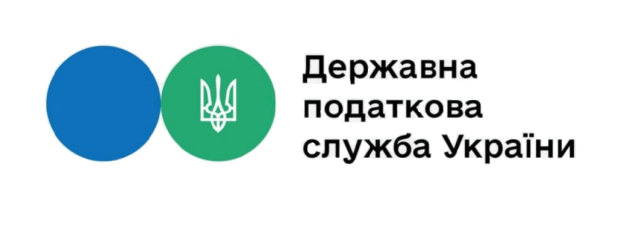 ЗВІТ
 про роботу зі зверненнями громадян, які надійшли до Державної податкової служби України та її територіальних органів за ІІІ квартали 2023 року          146 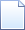 18 524 звернень від 20 736 громадян